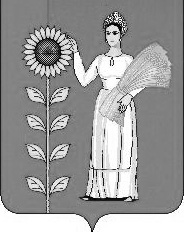 СОВЕТ ДЕПУТАТОВ СЕЛЬСКОГО ПОСЕЛЕНИЯТИХВИНСКИЙ СЕЛЬСОВЕТДобринского муниципального района Липецкой областиРоссийской Федерации30-я сессия VI созываР Е Ш Е Н И Е20.02.2023 г.                    д.Большая Плавица                     №118-рсО внесении изменений в Положение «О денежном содержании и социальных гарантиях, лиц замещающих должности муниципальной службы администрации сельского поселения Тихвинский сельсовет Добринского муниципального района» Рассмотрев представленный администрацией сельского поселения Тихвинский сельсовет проект «О внесении изменений в Положение «О денежном содержании и социальных гарантиях лиц, замещающих должности муниципальной службы администрации сельского поселения Тихвинский сельсовет Добринского муниципального района», принятое решением Совета депутатов сельского поселения Тихвинский сельсовет №211-рс от 05.12.2019г., согласно Рекомендациям Российской трехсторонней комиссии по регулированию социально-трудовых отношений, утвержденных РТК от 29.10.2021, протокол №9, руководствуясь Уставом сельского поселения Тихвинский сельсовет , Совет депутатов сельского поселения Тихвинский сельсовет         РЕШИЛ:1. Принять изменения в Положение «О денежном содержании и социальных гарантиях лиц, замещающих должности муниципальной службы администрации сельского поселения Тихвинский сельсовет Добринского муниципального района», принятое решением Совета депутатов сельского поселения Тихвинский сельсовет №211-рс от 05.12.2019 (прилагается).2. Направить указанный нормативный правовой акт главе сельского поселения для подписания и официального обнародования.3.Настоящее решение вступает в силу со дня его официального обнародования и распространяется на правоотношения, возникшие с 1 января 2023 года. Председатель Совета депутатов      сельского поселенияТихвинский сельсовет                                                       В.И.Макаричева                                    Приняты  Решением  Совета депутатовсельского поселения Тихвинский сельсоветДобринского муниципального районаЛипецкой области Российской Федерации                                                                            от 20.02.2023г. № 118 -рсИЗМЕНЕНИЯ в Положение о денежном содержании и социальных гарантиях лиц, замещающих должности муниципальной службы администрации сельского поселения Тихвинский сельсовет Добринского муниципального района Внести в Положение о денежном содержании и социальных гарантиях лиц, замещающих должности муниципальной службы администрации сельского поселения Тихвинский сельсовет Добринского муниципального района, принятого решением Совета депутатов сельского поселения Тихвинский сельсовет №211-рс от 05.12.2019г. (с внесенными изменениями решениями Совета депутатов сельского поселения Тихвинский сельсовет Добринского муниципального района от 07.12.2020г. № 21-рс; от 21.05.2021г. № 49-рс; от 28.12.2021г. № 69-рс; от 16.01.2023г. №113-рс) следующие изменения:Абзац «К иным дополнительным выплатам относятся:» пункта 1 статьи 2 добавить предложение следующего содержания:- два оплачиваемых выходных дня, в связи с прохождением вакцинации против коронавирусной инфекции (COVID-19), согласно Рекомендациям Российской трехсторонней комиссии по регулированию социально-трудовых отношений, утвержденных РТК от 29.10.2021, протокол №9.Глава сельского поселенияТихвинский сельсовет                                                        А.Г.Кондратов.